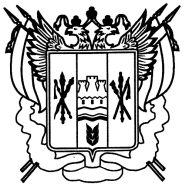 Ростовская область Егорлыкский районАдминистрация Шаумяновскогосельского поселения                                                    ПОСТАНОВЛЕНИЕ              11 мая 2023 года                     № 43                            х. ШаумяновскийОб утверждении отчёта о реализации муниципальной программы Шаумяновского сельского  поселения«Об утверждении муниципальной программы Шаумяновского сельского  поселения«Обеспечение общественного порядкаи противодействие преступности» за 2022годВ соответствии с постановлениями Администрации Шаумяновского сельского поселения № 82  от 12.09.2018г. «Об утверждении Порядка разработки, реализации и оценки эффективности муниципальных программ Шаумяновского сельского поселения», а также  руководствуясь  Уставом муниципального образования «Шаумяновское сельское поселение»,                                                 ПОСТАНОВЛЯЮ:            1. Утвердить «Отчет о реализации муниципальной программы Шаумяновского сельского поселения «Обеспечение общественного порядка и противодействие преступности» за 2022 год» согласно приложению к настоящему постановлению.           2. Контроль за исполнением данного постановления оставляю за собой.           4. Постановление вступает в силу с момента подписания и подлежит официальному опубликованию.Глава АдминистрацииШаумяновского сельского поселения                                       С.Л. АванесянПриложение   к  постановлению от 11.05.2023года. № 43    Отчет о реализации муниципальной программы Шаумяновского сельского поселения «Обеспечение общественного порядка и противодействие преступности» за 2022г.Муниципальная программа Шаумяновского сельского поселения «Обеспечение общественного порядка и противодействие преступности» была утверждена постановлением Администрации Шаумяновского сельского поселения от 24.12.2018г. №110 «Обеспечение общественного порядка и противодействие преступности»Муниципальная программа включает в себя 2 подпрограммы:Подпрограмма «Профилактика экстремизма и терроризма на территории Шаумяновского сельского поселения»2. Подпрограмма «Комплексные меры по  противодействию коррупции» В 2022г. реализация муниципальной программы осуществлялось без привлечения ассигнований из бюджета Шаумяновского сельского поселения.Отчет о финансировании программных мероприятий за весь период реализации муниципальной программы:ОТЧЕТ О СИСТЕМЕ ПРОГРАММНЫХ МЕРОПРИЯТИЙРасходыобластного бюджета, федерального бюджета, бюджета поселения и внебюджетных источников на реализацию муниципальной  программы «Обеспечение общественного порядка и противодействие преступности»Для успешной реализации Программы и достижения ожидаемых результатов необходимо выполнение всех запланированных мероприятий и достижения плановых значений показателей (индикаторов), а также проведение оценки эффективности реализации Программы для своевременного выявления факторов риска, оказывающих негативное влияние на основные параметры программы и принятие необходимых мер для их минимизации.Предложения по оптимизации бюджетных ассигнований на реализацию основных мероприятий подпрограмм муниципальной программы отсутствуют.Корректировка целевых показателей реализации муниципальной программы не требуется.Для достижения ожидаемых результатов реализации муниципальной программы необходима ее дальнейшая реализация. Решением Собрания депутатов Шаумяновского сельского поселения от 27.12.2022г. № 35 «О бюджете Шаумяновского сельского поселения Егорлыкского района на 2023 год и плановый период 2024 и 2025 годов» утверждены бюджетные ассигнования на реализацию основных мероприятий муниципальной программы.Объемы и источники финансирования Программы:финансирование программных мероприятий осуществляется за счет средств бюджета Шаумяновского сельского поселения Егорлыкского района  и  составляет 587,0 тыс. рублей, в том числе по годам:2019 год –  0,0 тыс. рублей;2020 год –  8,0 тыс. рублей;2021 год –  0,0 тыс. рублей;2022 год –  0,0 тыс. рублей;2023 год – 41,0 тыс. рублей;2024 год – 71,0 тыс. рублей;2025 год – 71,0 тыс. рублей.2026 год – 61,0 тыс. рублей.2027 год – 61,0 тыс. рублей.2028 год – 61,0 тыс. рублей.2029 год – 61,0 тыс. рублей.2030 год – 61,0 тыс. рублейИсточник финансирования – бюджет Шаумяновского сельского поселения. Объемы финансирования программы подлежат уточнению в установленном порядке при формировании бюджетов на очередной финансовый год и плановый период.СтатусНаименование      
муниципальной программы,подпрограммы муниципальной  программыОтветственный    
исполнитель,     
соисполнители
Оценка расходов (тыс. рублей), годыОценка расходов (тыс. рублей), годыОценка расходов (тыс. рублей), годыОценка расходов (тыс. рублей), годыОценка расходов (тыс. рублей), годыОценка расходов (тыс. рублей), годыОценка расходов (тыс. рублей), годыОценка расходов (тыс. рублей), годыОценка расходов (тыс. рублей), годыОценка расходов (тыс. рублей), годыОценка расходов (тыс. рублей), годыОценка расходов (тыс. рублей), годыСтатусНаименование      
муниципальной программы,подпрограммы муниципальной  программыОтветственный    
исполнитель,     
соисполнители
2019202020212022202320242025202620272028202920301234567891011111213141515Муниципальная  программа«Обеспечение общественного порядка и противодействие преступности»областной бюджет--------------Муниципальная  программа«Обеспечение общественного порядка и противодействие преступности»федеральный бюджет–--–-–––-––––-Муниципальная  программа«Обеспечение общественного порядка и противодействие преступности»бюджет поселения0,08,00,00,041,071,071,071,071,071,071,071,071,071,0Муниципальная  программа«Обеспечение общественного порядка и противодействие преступности»внебюджетные источники–--–-–––-––––-Подпрограмма 1   Противодействие коррупции в Шаумяновском сельском поселенииобластной бюджет --------------Подпрограмма 1   Противодействие коррупции в Шаумяновском сельском поселениифедеральный бюджет–--–-–---––––-Подпрограмма 1   Противодействие коррупции в Шаумяновском сельском поселениибюджет поселения0,08,00,00,010,010,010,010,010,010,010,010,010,010,0Подпрограмма 1   Противодействие коррупции в Шаумяновском сельском поселениивнебюджетные источники–--–-–––-––––-Подпрограмма 2   Профилактика экстремизма и терроризма в Шаумяновском сельском поселенииобластной бюджетПодпрограмма 2   Профилактика экстремизма и терроризма в Шаумяновском сельском поселениифедеральный бюджет–--–-–––-––––-Подпрограмма 2   Профилактика экстремизма и терроризма в Шаумяновском сельском поселениибюджет поселения0,00,00,00,031,061,061,061,061,061,061,061,061,061,0Подпрограмма 2   Профилактика экстремизма и терроризма в Шаумяновском сельском поселениивнебюджетные источники–--–-–––-––––-